Факультет соціальних наукКафедра журналістикиОсвітня програма «Журналістика»другого рівня вищої освітиСпеціальність 061 «Журналістика» Вивчення дисципліни «Управління медіапроєктами» передбачає опанування здобувачами вищої освіти основних методичних засад та інстументарію необхідних для успішного управління проєктами у медіагалузі, функції проєктного менеджера, формує навички щодо розробки проєкту, оцінки його ефективності, вибору виконавців, розрахунку кошторису й бюджету проєкту, розробки графіків його реалізації, а також дозволяє оволодіти технологіями мінімалізації ризиків при підготовці та реалізації медіапроєктів. Предметом вивчення навчальної дисципліни є «проєкт» у сфері медіа, принципи та закономірності, що притаманні проєктам у всіх галузях медіадіяльності, а також методи та засоби їхнього успішного управління та впровадження як командної роботи.Метою викладання навчальної дисципліни «Управління медіапроєктами» є набуття знань та системного мислення щодо управління ресурсами, якістю та часовими межами медіапроєктів, оволодіння праксеологічними навичками взаємодії учасників проєкту з метою забезпечення його успішної реалізації, дотримання схеми його просування та реалізації; застосування правил формування календарних планів та бюджетів, документального забезпечення проєктних процесів, вести ефективну комунікацію в межах проєкного процесу.Згідно з вимогами освітньо-професійної програми студенти повинні у результаті вивчення навчальної дисципліни отримати такі компетентності: Загальні компетентності: ЗК01. Здатність застосовувати знання в практичних ситуаціях. ЗК03. Здатність генерувати нові ідеї (креативність).ЗК05. Здатність до пошуку, оброблення та аналізу інформації з різних джерел.ЗК07. Здатність розробляти проєкти та управляти ними.ЗК09. Здатність	оцінювати	та	забезпечувати	якість виконуваних робіт.Фахові компетентності:СК03. Здатність	приймати	ефективні	рішення	у сфері журналістики.СК04. Здатність управляти робочими або навчальними процесами у сфері журналістики, які є складними, непередбачуваними та потребують нових стратегічних підходів. СК07. Здатність	забезпечувати	та	оцінювати стратегічний розвиток команди.Результати навчання, формування яких забезпечує вивчення дисципліни. Студент повинен уміти:ПРН 01. Приймати ефективні рішення з проблем журналістики, у тому числі в умовах багатокритеріальності, неповних чи суперечливих інформації та вимог.ПРН 08. Використовувати передові знання і методики у процесі дослідження діяльності та створення нових медіаінституцій.ПРН 10. Мати практичні навички розв’язання проблем, пов’язаних з організацією нових медіаустанов та інституцій. ПРН 11. Брати продуктивну участь у розробленні проєктів документів, що регламентують діяльність в усіх сферах журналістики, обґрунтовувати суспільну потребу в їх прийнятті, прогнозувати результати їх впливу на суспільство.ПРН 13. Організовувати роботу колективу, забезпечувати професійний розвиток його членів та досягнення поставлених цілей.Вивченню курсу «Управління медіапроєктами» передують такі базові для журналістської освіти навчальні дисципліни першого (бакалаврського) рівня вищої освіти, як «Медіаменеджмент (робота в команді, кризовий менеджмент медіадіяльності)», «Реклама і медіавиробництво», «Телевиробництво (контент, продукт, промоція)», «Інтернет-виробництво (контент, продукт, промоція)» та інші. «Медіаменеджмент (робота в команді, кризовий менеджмент медіадіяльності)» надає знання базових категорій («медіаменеджмент», «медіаіндустрія», «робота в команді» та ін.), всі інші дисципліни допомагають зорієнтуватися у типології медіапроєктів, стратегіях та особливостях планування залежно від типів медіаорганізацій.Таблиця 1 – Загальний тематичний план аудиторної роботиПід час вивчення дисципліни «Управління медіапроєктами» виокремлено такі види самостійного навчання студента: 1) підготовка до практичних занять; 2) відпрацювання тем лекцій і практичних занять; 3) виконання індивідуальних завдань; 4) виконання тестових завдань; 5) підготовка до рубіжного контролю та підсумкового контролю (екзамен); 6) робота з інформаційними джерелами; 7) отримання навичок в системі неформальної освіти.З метою самостійного опрацювання частини програмного матеріалу з курсу, поглиблення знань, отриманих у процесі лекційних та практичних занять, студенти мають виконувати індивідуальні завдання. Із зазначеного курсу заплановано: для студентів заочної форми навчання – контрольна робота, для студентів денної форми навчання – індивідуальні домашні завдання.Індивідуальні завдання №1 (треба виконати до 7-го тижня)1. Схарактеризуйте спільні та відмінні риси понять «медіапроєкт» та «стартап».  2. Проаналізуйте логлайни медіапроєктів на платформі Спільнокошт. 3. Запропонуйте тему та ідею власного (колективного) медіапроєкту. Презентуйте тему, ідею, мету та лонглайн власного (колективного) медіапроєкту. 4. Заповніть заявку на грант або краудфандинг.5. Виконайте розрахунок: Чисельність вашої організації – 8 осіб, а в розрахунковому місяці був 21 робочий день. При 40-годинному робочому тижні кількість загального робочого часу в людино-годинах становитиме:a) 1344;б) 320; в) 334; г) 960.Індивідуальні завдання №2 (треба виконати до 12-го тижня)1. Вкажіть функціональні відмінності медіаменеджера від продакт-менеджера. 2. Виконайте тест «Ролі в команді» (Тест Белбіна, Адізіса, Герчакова, Спіральна динаміка) та визначіть свою функціональну проєктну роль.3. Прослухати вебінар «Дизайн-мислення для медіа. Як медіа можуть застосувати дизайн-мислення в своїх редакціях?» (URL: https://academy.suspilne.media/library/dyzajn_myslennya), вкажіть на можливі ризики управління медіапроєктом. 2. Розкрийте поняття інформаційної безпеки та її роль в організації комунікаційного процесу в рамках проєкту. Охарактеризуйте найпоширеніші типи інтернет-загроз для медіапроєктів. 4. Виконайте розрахунок: Визначте тривалість роботи над медіапроєктом «Написання ментального коду» за нормативними розрахунковими методами становить (в днях), якщо трудомісткість виконання роботи – 24 людино-дні, кількість ресурсу (журналістів) на цій роботі – 4 людини.а) 12; б) 1; в) 2; г) 48. Студенти мають змогу завантажити свої напрацювання в систему дистанційного навчання (moodle) НУ «Запорізька політехніка» (https://moodle.zp.edu.ua/).Отримання навичок Soft Skills. Рівень успіху вже давно перестав залежати тільки від того, наскільки добре фахівець виконуєте свої безпосередні обов’язки. Сьогодні не менш важливі й Soft Skills («м’які навички») ‒ універсальні непрофесійні якості, які допомагають нам взаємодіяти між собою в команді, спільноті, громаді незалежно від сфери діяльності. Рекомендовані матеріали щодо отримання:Управління проєктами Basic від LvBS. Курс. ‒ https://prometheus.org.ua/prometheus-plus/project-management/.Основи проєктного менеджменту. Курс. ‒ https://prometheus.org.ua/course/course-v1:Irvine+BPM101+2023_T3Методичне забезпечення Методичні рекомендації до вивчення курсу «Управління медіапроєктами» для студентів другого (магістерського) рівня вищої освіти денної та заочної форм навчання спеціальності 061 «Журналістика» / Укл.: Т.В. Хітрова. Запоріжжя : Національний університет «Запорізька політехніка», 2024. 46 с.Рекомендована літератураАппело Юрген. Стартап, скейлап, скрюап. 42 інструменти для прискорення Lean- та Agile-розвитку бізнесу.  Харків : «Фабула». 2021. 240 с.Іванова С. Медіапроекти: Методична розробка. Дніпро : ДНУ імені О. Гончара, факультет систем і засобів масової комунікації, 2019. 31с.Кузьмичов А. Планування та управління проектами. Моделювання засобами MS Excel. Київ : 2018. 180 с. Осовська Г. Комунікація в менеджменті: Курс лекцій. Київ : «Конкорд», 2006. 664 с.Хіґні Джозеф. Основи управління проєктами. Харків : «Фабула, 2020. 272 с. Згідно з діючою в університеті системою комплексної діагностики знань студентів, з метою стимулювання планомірної та систематичної навчальної роботи, оцінка знань студентів здійснюється за 100-бальною системою. Форми контролю знань студентів: – поточний; – рубіжний; – підсумковий (екзамен). Позитивною вважається оцінка від 60 до 100 балів. Поточний контроль знань студентів протягом одного семестру включає оцінку за роботу на лекційних, практичних заняттях та самостійну роботу. КРИТЕРІЇ ПОТОЧНОЇ ОЦІНКИ ЗНАНЬ СТУДЕНТІВ.Робота на практичних заняттях:Під час занять студенти усно доповідають на питання, виконують індивідуальні завдання, аналізують виступи одногрупників. Активна робота студента на занятті оцінюється в 3 бали.Критерії оцінки на практичному занятті (поточний контроль)Розподіл балів з дисципліни «Управління медіапроєктами» (аудиторна, самостійна робота)За певні види роботи студенту надаються бали:«3» бали – вища оцінка за відповідь на практичному занятті;«2» бали – вища оцінка за виконання творчого індивідуального завдання (розрахунків, розробки бізнес-планів, заяв, пітченгу тощо). «4»  бали – аудиторна контрольна робота  (рубіжний контроль) у першому змістовому модулі.«5»  балів – аудиторна контрольна робота  (рубіжний контроль) у другому змістовому модуліСтудент має змогу отримати додаткові бали за: а) доповнення виступу: 2 бали – отримують студенти, які глибоко володіють матеріалом, чітко визначили його зміст; зробили глибокий системний аналіз змісту виступу, виявили нові ідеї та положення, що не були розглянуті, але суттєво впливають на зміст доповіді, надали власні аргументи щодо основних положень даної теми. 1 бал отримують студенти, які виклали матеріал з обговорюваної теми, що доповнює зміст виступу, поглиблює знання з цієї теми та висловили власну думку. б) суттєві запитання до доповідачів: 2 бали отримують студенти, які своїм запитанням до виступаючого суттєво і конструктивно можуть доповнити хід обговорення теми. 1 бал отримують студенти, які у своєму запитанні до того, хто виступає вимагають додаткової інформації з ключових проблем теми, що розглядається.Максимальна кількість балів, яку може набрати студент за кожен змістовий модуль у ході аудиторних занять, а також в системі дистанційної освіти moodle – 70. Максимальна кількість балів, які може отримати студент під час екзамену – 30.РУБІЖНИЙ КОНТРОЛЬ знань студентів здійснюється через проведення письмових контрольних робіт (тестів), які проводяться на окремому тижні під час заняття. Здобувач має змогу отримати 8 балів у кожному змістовому модулі за виконання індивідуального завдання та підвищити загальну суму балів.У структурі навчання виділяють 2 змістових модулі. Тобто студенти двічі за семестр складають рубіжний контроль. ПІДСУМКОВИЙ МОДУЛЬНИЙ КОНТРОЛЬ.Семестровий підсумковий контроль з дисципліни є обов’язковою формою контролю навчальних досягнень здобувача вищої освіти. Підсумковий модульний контроль знань студентів означає поступове накопичення балів від одного поточного контролю до іншого в кінцевому рахунку отримання загального підсумкового балу.КРИТЕРІЙ ОЦІНКИ НА ЕКЗАМЕНІ:Три питання потребують змістовної відповіді, кожна з них розкриває сутність того чи іншого поняття або теоретичного положення (оцінюється від 0 до 10 балів за кожне питання). Максимальна кількість складає 30 балів. При дистанційному навчанні використовуються тестові завдання або усна співбесіда. Тест складається з питань, які в сумі дають також 30 балів. 30 балів отримують студенти, які повністю розкрили сутність питань, дали чітке визначення понять. 25-20 балів отримують студенти, які правильно, але не повно розкрили сутність питань, дали чітке визначення понять. 15-10 балів отримують студенти, які правильно, але лише частково розкрили сутність питань, дали визначення понять. 10-5 балів отримують студенти, які поверхово розкрили сутність питань, дали не зовсім чітке визначення понять. 0 балів  отримують студенти, які недопущені або не з’явились на екзамен.Замість виконання завдань (вивчення тем) можуть додатково враховуватись такі види активностей здобувача (неформальна освіта) за умов підтвердження результатів (сертифікат з зазначення обсягу кредитів, сертифікат участі, грамота учасника конференції, сертифікат за призове місце у конкурсі тощо):  проходження тренінг-курсів чи дистанційних курсів з використання сучасних освітніх технологій на платформах Coursera, Prometheus тощо (за наявності відповідного документу про їх закінчення, надання копії викладачу); участь в майстер-класах, форумах, конференціях, семінарах, зустрічах з проблем у галузі публічних виступів (з підготовкою промови, спічу, презентації, імпровізації, самоаналізу після дискусії, інформаційного повідомлення тощо, що підтверджено навчальною програмою заходу чи відповідним сертифікатом; збірником тез тощо).Кожен здобувач заочної форми навчання виконує контрольну роботу за варіантом. Вибір варіанту здійснюється за порядковим номером П.І.Б. студента у списку академічної групи або журналу обліку відвідування занять. Кожен варіант контрольної роботи містить одне теоретичне питання і одне практичне завдання. Кожен варіант контрольної роботи оцінюється в 70 балів максимум. Після перевірки викладачем письмової контрольної роботи та її захисту в усному вигляді викладач допускає здобувача до екзамену. Критерії оцінки відповідей на екзамені той самий, що і у денної форми. Завдання екзамену складають 30 балів.Критерії оцінки контрольної роботи для студентів заочної форми навчання:Політика щодо відвідування. Відвідування та відпрацювання пропущених занять є обов’язковим. Допускається пропуски занять з поважних причин, які підтверджується документально. За таких умов навчання може відбуватися в режимі онлайн за погодженням із викладачем. Відпрацювання пропущених занять проводяться згідно з графіком консультацій викладача. За об’єктивних причин (наприклад, лікарняні, стажування, мобільність, індивідуальний графік) аудиторні види занять і завдань також можуть бути трансформовані в систему дистанційного навчання (сервіс moodle).Політика дедлайнів. Студент зобов’язаний дотримуватись крайніх термінів (дата для аудиторних видів робіт або час в системі дистанційного навчання), до яких має бути виконано певне завдання. За наявності поважних причин (відповідно до інформації, яку надано деканатом) студент має право на складання індивідуального графіку вивчення окремих тем дисципліни.Політика щодо проведення аудиторних занять. Під час проведення аудиторних занять слід дотримуватися встановленого порядку, брати активну участь в обговоренні запропонованих питань, висловлюючи та відстоюючи власну думку, виказуючи повагу та толерантність до чужої думки. Мобільні пристрої можна використовувати під час проведення аудиторних занять лише з дозволу викладача. За «гострої» потреби дозволяється залишати аудиторію на короткий час. Політика щодо академічної доброчесності. При вивченні курсу «Управління медіапроєктами» політика дотримання академічної доброчесності визначається Кодексом академічної доброчесності Національного університету «Запорізька політехніка» https://zp.edu.ua/uploads/dept_nm/Nakaz_N253_vid_29.06.21.pdf Очікується, що роботи студентів будуть їх оригінальними дослідженнями чи міркуваннями. Виявлення ознак академічної недоброчесності в письмовій роботі студента (відсутність посилань на використані джерела, фабрикування джерел, списування тощо) є підставою для її незарахування викладачем, незалежно від масштабів плагіату.Під час виконання письмових контрольних видів робіт а також здійснені різних видів контролю успішності заборонено користуватися допоміжними паперовими матеріалами («шпаргалками») та мобільними пристроями.Політика дотримання прав та обов’язків студентів. Права і обов’язки студентів відображено у п.7.5 Положення про організацію освітнього процесу в НУ «Запорізька політехніка» (https://zp.edu.ua/uploads/dept_nm/Polozhennia_pro_organizatsiyu_osvitnoho_protsesu.pdf).Політика конфіденційності та захисту персональних даних. Обмін персональними даними між викладачем і студентом в межах вивчення дисципліни, їх використання відбувається на основі Закону України «Про захист персональних даних». У статті 10, п. 3 зазначається: «Використання персональних даних працівниками суб'єктів відносин, пов'язаних з персональними даними, повинно здійснюватися лише відповідно до їхніх професійних чи службових або трудових обов'язків. Ці працівники зобов'язані не допускати розголошення у будь-який спосіб персональних даних, які їм було довірено або які стали відомі у зв'язку з виконанням професійних чи службових або трудових обов'язків, крім випадків, передбачених законом. Таке зобов'язання чинне після припинення ними діяльності, пов'язаної з персональними даними, крім випадків, установлених законом» (https://zakon.rada.gov.ua/laws/show/2297-17#Text).Політика трансферу кредитів. Замість виконання завдань (вивчення тем) можуть додатково враховуватись інші види активності здобувача (неформальна освіта) за умов підтвердження результатів (сертифікат з зазначенням обсягу кредитів, грамота учасника, призера, лауреата тощо).Щоб мати доступ до навчально-методичних розробок курсу, необхідно мати особистий доступ до університетської навчальної платформи Moodle.СИЛАБУСобов’язкової навчальної дисципліниУПРАВЛІННЯ МЕДІАПРОЄКТАМИОбсяг освітнього компоненту (4 кредити / 120 годин)ІНФОРМАЦІЯ ПРО ВИКЛАДАЧА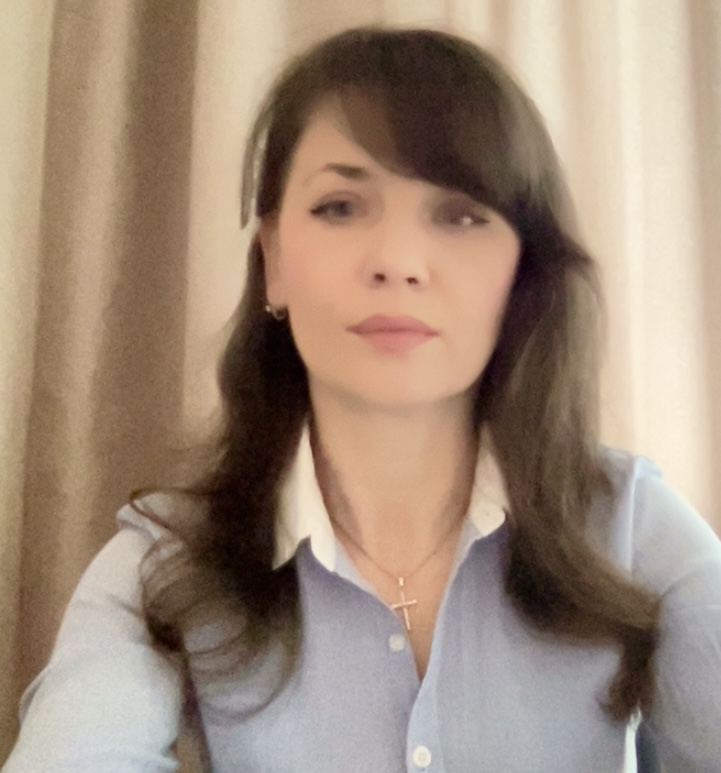 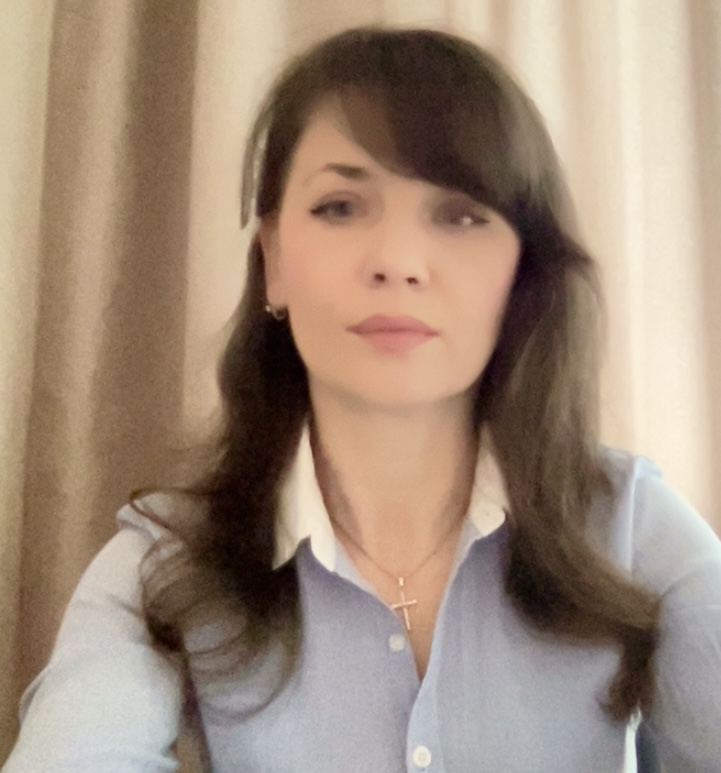 Хітрова Тетяна Володимирівна, кандидат філологічних наук, професор, професор кафедри журналістики НУ «Запорізька політехніка»Контактна інформація:Телефон кафедри: +380(61) 769-84-63 Телефон викладача: +380(98) 423 18 37E-mail викладача: hittvzhur@gmail.comЧас і місце проведення консультацій:За розкладом в аудиторії 483 а (4 корпус) або за зум-посиланнямОПИС КУРСУМЕТА, КОМПЕТЕНТНОСТІ ТА РЕЗУЛЬТАТИ НАВЧАННЯПЕРЕДУМОВИ ДЛЯ ВИВЧЕННЯ ДИСЦИПЛІНИПЕРЕЛІК ТЕМ (ТЕМАТИЧНИЙ ПЛАН) ДИСЦИПЛІНИНомер тижняТеми лекцій, год.Теми практичних занять або семінарів, год.123Змістовий модуль 1Змістовий модуль 1Змістовий модуль 11Тема 1. Сутність проєкту й управління проєктами (2 год.)Пр. № 1. Загальна характеристика управління медіапроєктами (2 год.)2Тема 2. Пошук проєктної ідеї в сфері медіа (2 год.)Пр. № 2. Моніторинг успішних медіапроєктів в українських медіа (2 год.)3Тема 3-4. Стратегії у медійному проєктуванні (2 год.)Пр. № 3-4. Стратегія розробки медіапроєкту (4 год.)4Тема 5-6. Планування ресурсів і витрат проєктного бюджету (2 год.)Пр. № 5-6. Фінансування медіапроєкту (4год.)5Тема 7. Конкурс проєктних ідей (2 год.)Пр. № 7. Заявка на участь у конкурсі проєктної ідеї(2 год.)Змістовий модуль 2Змістовий модуль 2Змістовий модуль 26Тема 8-9. Команда медіапроєкту (2 год.)Пр. № 8-9. Формування команди медіапроєкту (4 год.)7Тема 10. Комунікації в реалізації медіапроєктів (2 год.)Пр. № 10. Процеси управління комунікаціями медіапроєкту (2 год.)8Тема 11-12. Контроль виконання та управління ризиками медіапроєктівПр. № 11-12. Контроль виконання та управління ризиками медіапроєктів (4 год.)9Тема 13. Якість медіапроєктівПр. № 13. Якість медіапроєктів (2 год.)10Тема 14-15. Особливості реалізації медіапроєкту та його завершенняПр. № 14-15.  Попередній захист та обговорення індивідуального або командного медіапроєкту (4 год.)САМОСТІЙНА РОБОТАРЕКОМЕНДОВАНІ ІНФОРМАЦІЙНІ ТА НАВЧАЛЬНО-МЕТОДИЧНІ ДЖЕРЕЛАОЦІНЮВАННЯБали Критерії оцінки3Студент(ка) в повному обсязі володіє навчальним матеріалом, вільно самостійно та аргументовано його викладає під час усних виступів або письмових відповідей, глибоко та всебічно розкриває зміст теоретичних питань та завдань, активний, часто виступає і часто задає питання; дуже добре працює в парі/групі/команді.2Студент(ка) володіє більшою частиною навчального матеріалу, виконує більшість завдань і домашньої/самостійної роботи, іноді виступає і ставить питання, добре працює в парі/групі/команді.1Студент(ка) частково володіє навчальним матеріалом, виконує деякі завдання практичних занять і домашньої/самостійної роботи, іноді виступає і ставить питання; добре працює в парі/групі/команді.Поточна навчальна діяльністьКількість балівКількість балівКількість балівРазомПоточна навчальна діяльністьПрактичні заняттяПрактичні заняттяПрактичні заняттяРазомПоточна навчальна діяльністьопанування практичними навичкамиконтрольна робота (рубіжний контроль)індивідуальні творчі завдання1Змістовий модуль 1 (5 лекц., 7 практ. зан.)214833Тема 1.33Тема 2.325Тема 3-4.3+328Тема 5-6.3+328Тема 7.325Контрольна робота442Змістовиймодуль 2  (2 лекц., 8 практ. зан.)245837Тема 8-9.3+328Тема 10.325Тема 11-12.3+36Тема 13.325Тема 14-15.3+36Контрольна робота527Разом4591670Контрольна робота (захист)Критерії оцінки61-70Студент(ка) у повному обсязі володіє навчальним матеріалом, вільно самостійно та аргументовано його викладає під час усних відповідей і обговорення, глибоко та всебічно розкриває зміст теоретичних питань й практичних завдань, використовуючи при цьому обов’язкову й додаткову літературу. Демонструє набуття загальних та спеціальних компетентностей. Робота відповідає стандартам оформлення.51-60Студент(ка) достатньо повно володіє навчальним матеріалом, обґрунтовано викладає його під час усного виступу, відповідей. Розкриває зміст теоретичних питань та практичних завдань, використовуючи при цьому обов’язкову літературу. Здобувач(ка) має власну думку щодо тематики. При викладанні деяких питань не вистачає достатньої глибини та аргументації, допускаються при цьому окремі несуттєві неточності та незначні помилки. Робота відповідає стандартам оформлення.41-50Студент(ка) в цілому, володіє навчальним матеріалом, викладає його основний зміст під час усного виступу та відповідей на запитання, але без глибокого всебічного аналізу, обґрунтування, без використання необхідної літератури, допускаючи при цьому окремі неточності та помилки. Робота має відхилення від стандартів оформлення та помилки.31-40Студент(ка) не в повному обсязі володіє навчальним матеріалом. Фрагментарно, поверхово (без аргументації та обґрунтування) викладає його під час усного виступу. Відповіді на запитання загальні, короткі, студент(ка) недостатньо розкриває зміст теоретичних питань, у виконанні практичного завдання є суттєві неточності. Робота оформлена вільним стилем без врахування вимог стандартів оформлення.21-30Студент(ка) частково володіє навчальним матеріалом, не в змозі викласти зміст більшості питань під час доповіді. Допускаються суттєві помилки. Зміст тексту роботи не розкриває тему.11-20Студент(ка) майже не володіє навчальним матеріалом та не в змозі його викласти, слабко розуміє зміст теоретичних питань та практичних завдань. 0-10Студент(ка) не володіє навчальним матеріалом та не в змозі його викласти, не розуміє змісту теоретичних питань та практичних завдань.ПОЛІТИКИ КУРСУТЕХНІЧНІ ВИМОГИ ДЛЯ РОБОТИ НА КУРСІ